CO2センサー設置取材参 加 申 込 書　千代田区役所 広報広聴課 報道担当係長　原川　行ＦＡＸ送信先：０３－３２３９－８６０４　※ 準備の都合上、5月12日（水）までに返信ください。　※ 直接「千代田区神田淡路町２　かんだやぶそば」までお越しください。　※ 同店舗は感染防止対策が目に見えて優良であり、事例としてご紹介願えれば幸いです。　※ 当日は、保健所職員による区の感染対策認証店「新しい日常店」の3か月点検、CO2センサーの設置場所等の助言、保健所職員・店舗・店主へのご取材をいただけます。　　※ 貴社の腕章をご着用ください。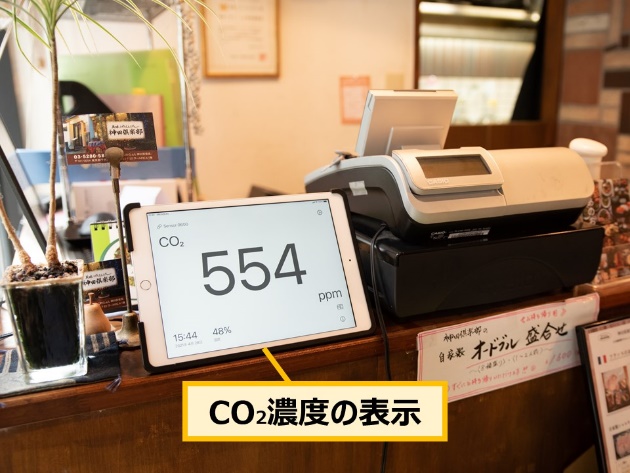 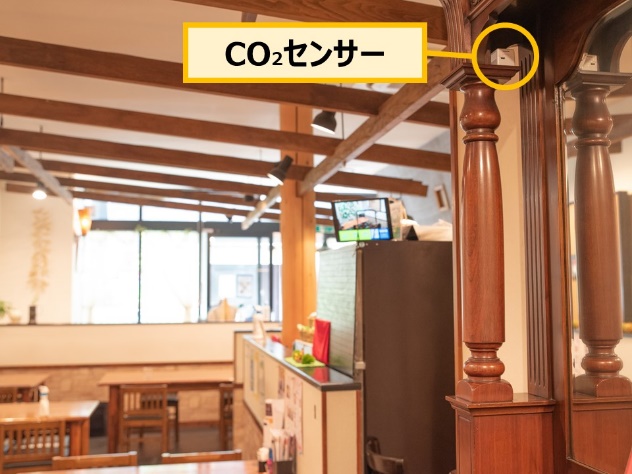 御 社 名氏　　名代表者　　　　　　　　　　　　ほか　　　　名連絡先電話番号機材などムービー　　　　　　　　台　スチール　　　　　　　　台その他　　　　　　　　　　備　考